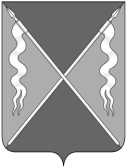 АДМИНИСТРАЦИЯ ЛЕНИНГРАДСКОГО СЕЛЬСКОГО ПОСЕЛЕНИЯЛЕНИНГРАДСКОГО РАЙОНА ПОСТАНОВЛЕНИЕот________________								№_________станица Ленинградская                                                     Об утверждении административного регламента предоставления муниципальной услуги «Предоставление гражданину в собственность бесплатно земельного участка, находящегося в муниципальной собственности, на котором расположен гараж, возведенный до дня введения в действие Градостроительного кодекса Российской Федерации» В соответствии с Земельным кодексом Российской Федерации, Федеральным законом от 27 июля 2010 года № 210-ФЗ «Об организации представления государственных и муниципальных услуг», Федеральным законом от 25 октября 2001 года № 137-ФЗ «О введении в действие Земельного кодекса Российской Федерации», Федеральным законом от 5 апреля 2021 года № 79-ФЗ «О внесении изменений в отдельные законодательные акты Российской Федерации», п о с т а н о в л я ю:1. Утвердить административный регламент предоставления муниципальной услуги «Предоставление гражданину в собственность бесплатно земельного участка, находящегося в муниципальной собственности, на котором расположен гараж, возведенный до дня введения в действие Градостроительного кодекса Российской Федерации» (прилагается).	2. Отделу по организационно-правовой и кадровой политике администрации Ленинградского сельского поселения (Кузнецов С.Б.) обеспечить размещение настоящего постановления на официальном интернет – портале Администрации Ленинградского сельского поселения Ленинградского района (www.adminlenposel.ru).3. Контроль за выполнением настоящего постановления возложить          на начальника отдела землеустройства и имущественных отношений администрации Ленинградского сельского поселения Татаринцеву С.В.4. Настоящее постановление вступает в силу со дня его официального опубликования.Исполняющий обязанности главыЛенинградского сельского поселенияЛенинградского района                                                                        С.Б. Кузнецов